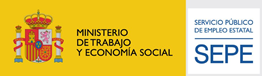 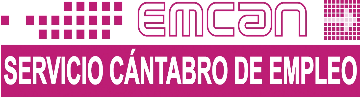 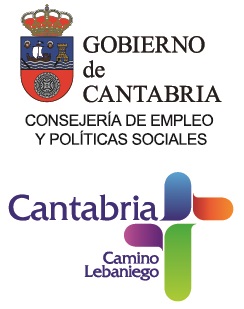 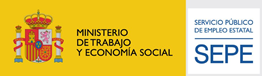 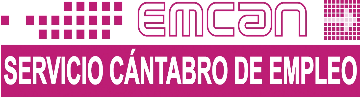 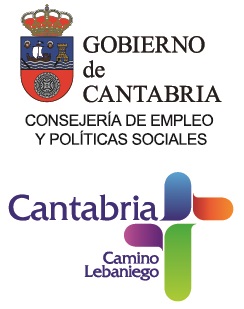 Programa de colaboración del Servicio Cántabro de Empleo con el Ayuntamiento de Vega de Liébana.Orden EPS/13/2020, de 4 de mayo, por la que se aprueba la convocatoria para 2020 de subvenciones del Programa de colaboración del Servicio Cántabro de Empleo con las corporaciones locales de la Comunidad Autónoma de Cantabria para la inserción laboral de personas desempleadas en la realización de obras y servicios de interés general y social.Nombre del Proyecto: TRABAJOS EN MATERIA DE PREVENCIÓN DE INCENDIOS Y RECUPERACIÓN DE ESPACIOS PÚBLICOS EN VEGA DE LIÉBANAAYUNTAMIENTO DE VEGA DE LIEBANAPEONES (sustitución)OFERTA 06/2021/000631OBSERVACIONES"Los datos personales de una o más de las personas preseleccionadas / seleccionadas puede haber sido omitido de la lista anterior para preservar intereses legítimos de las mismas. Si desea obtener el contenido íntegro de la lista deberá remitir por escrito su solicitud a esta oficina, expresando los motivos que la sustenten. Se informa que, en ese caso, la persona o personas afectadas serán consultadas sobre dicha solicitud”.NIF/NIEAPELLIDOS/NOMBRE***6141*-*DIEZ OSTA, LORENA